Verbes en -er, -ir et -re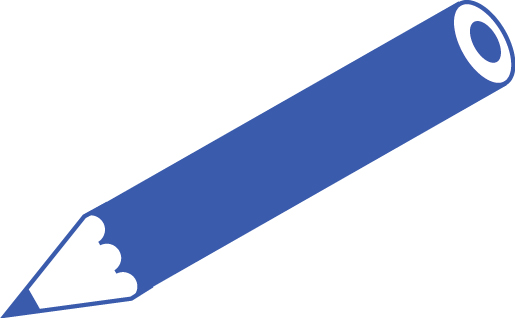 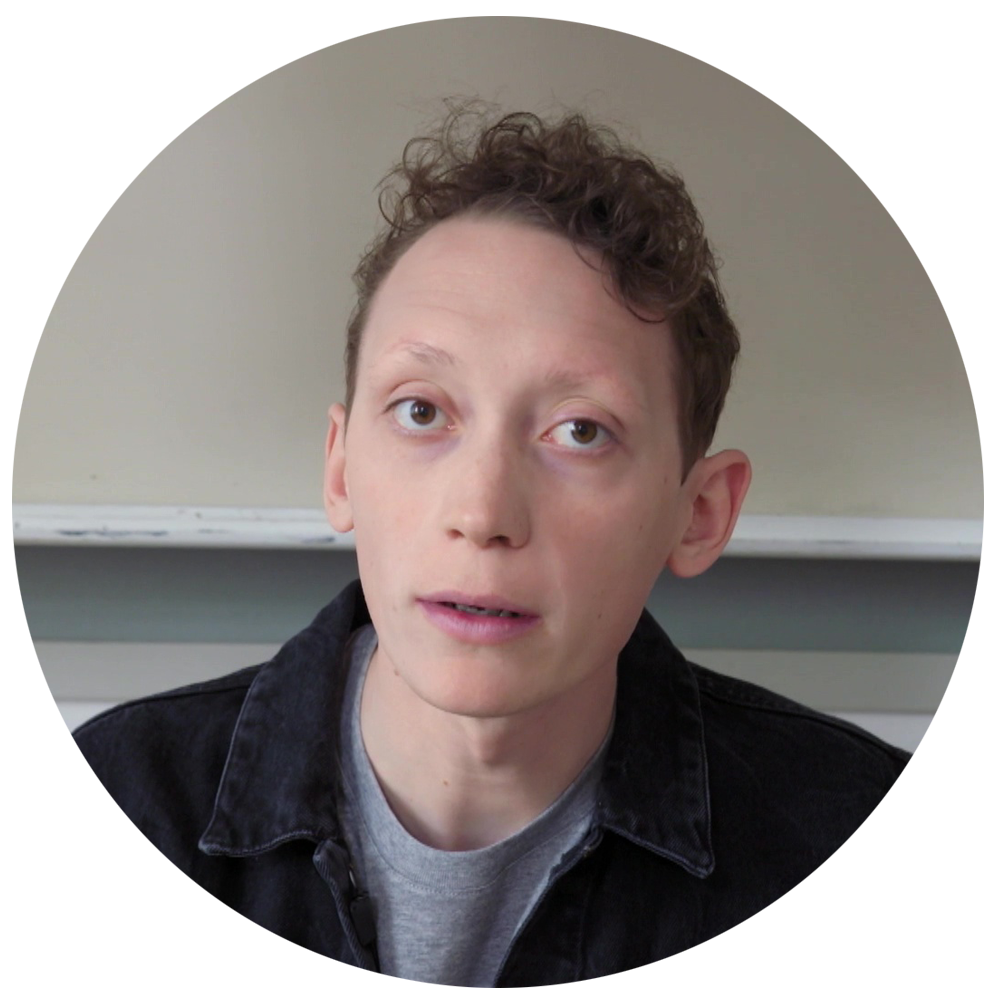 Exemple : J’ai attendu le bus à la gare de Lyon.Tu ______________________________ la télé hier ? Il/Elle ___________________________ ses devoirs. Nous ___________________________ de notre excursion.Vous ___________________________ votre dessert ? Ils/Elles __________________________ les livres à la bibliothèque.J’_______________________________ mon travail hier soir. Tu ______________________________ ton pull à Jonas ?Il/Elle ___________________________ un film au cinéma. Nous ___________________________ des heures à la gare. Vous ___________________________ à Jonas pour l’organisation de la fête ?Ils/Elles _______________________ leurs partenaires pour faire le tandem ensemble.